發表時間：2016/02/16 11:52瀏覽數：15回應數：1葉片數：    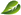 一般提報標題：我也會做再生紙提報分類表：資源處理與再利用策劃/執行人：李秀言動機：教案活動單元目標範圍：年級性難易度：容易實施期間：105年1月15日參與人數：27人目標：防止資源耗損與延續地球生態，紙類回收與再生紙的運用是最重要的環保項目。 進行方式：1.將廢紙撕碎，浸泡在水中一段時間。 2.將浸泡過的廢紙放入果汁機中攪成紙漿，再倒入水盆中。 3.把紗網放入水盆中，輕輕撈起並滴乾多餘的水分， 4.將撈起的紙漿道倒到舊報紙上，吸乾水分。 5.等到紙漿完全乾燥後，就是一張再生紙了。 成果描述：學生們很高興自己能用廢紙做出再生紙。 實施心得：孩子們能帶著好奇心，很有耐心聽老師講解，並且按照步驟操作，在晾晒的過程中不時的三五成群去觀察晾晒的結果，期待看見( 垃圾變成金 )的結果。 因為是學期末課程外的延伸活動，孩子們做出一張一張再生紙後，若能更進一步讓孩子在這特別意義的紙上畫畫，我想更能達到資源再利用的教育思維。 學習者心得：每位老師都會在教室裡放一個大大的紙箱，然後告訴我們用過的紙張不要捏成一團丟到垃圾桶，要攤平整整齊齊的放進這紙類回收紙箱，學期中和學期末老師會說如果願意將使用過的教課書資源回收的可以拿出來，那時覺得為，什麼要做這些事，做完再生紙，全都明白了。 補充：上傳圖片：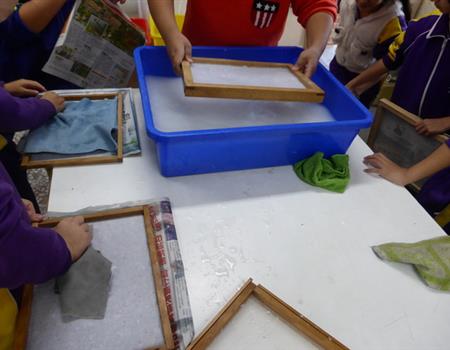 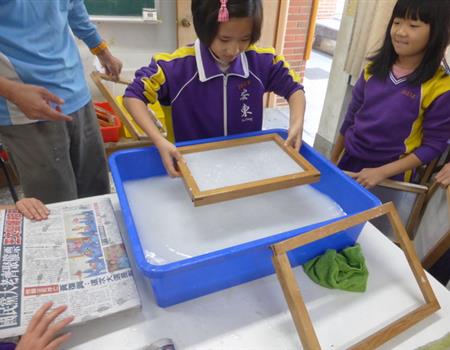 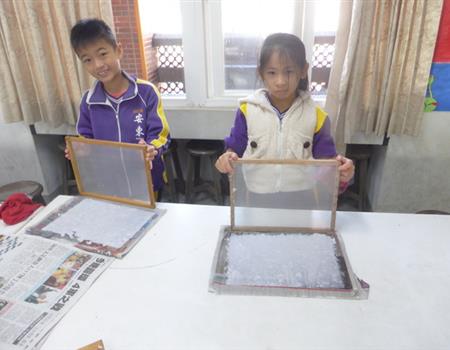 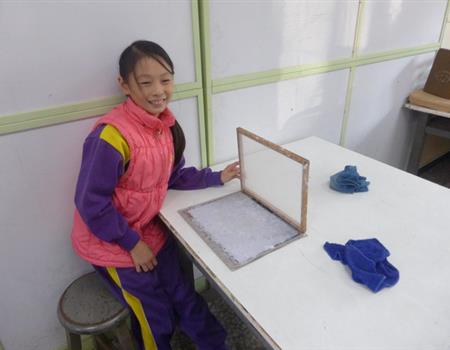 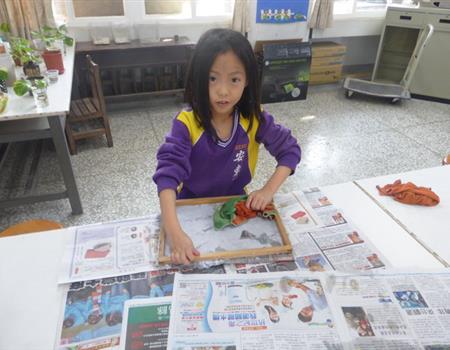 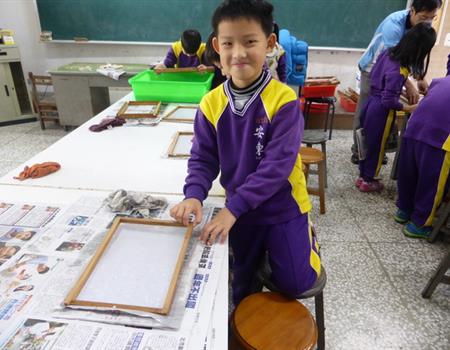 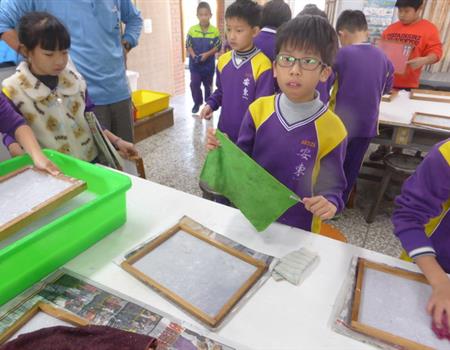 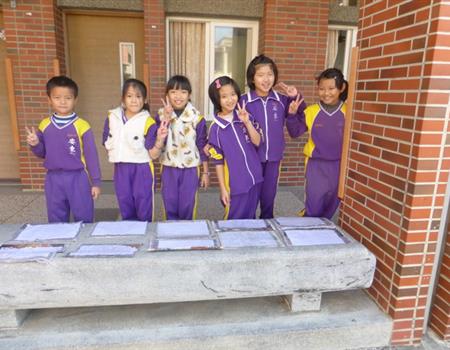 